ΠΡΟΣΚΛΗΣΗ ΕΚΔΗΛΩΣΗΣ ΕΝΔΙΑΦΕΡΟΝΤΟΣΠΡΟΜΗΘΕΙΑΣ ΓΙΑ ΦΟΡΗΤΟΥΣ Η/Υ, WEB ΚΑΜΕΡΕΣ & ΗΧΕΙΑ Η ΠΕΡΙΦΕΡΕΙΑ ΑΝΑΤΟΛΙΚΗΣ ΜΑΚΕΔΟΝΙΑΣ & ΘΡΑΚΗΣ-ΠΕΡΙΦΕΡΕΙΑΚΗ ΕΝΟΤΗΤΑ ΕΒΡΟΥΈχοντας υπόψη:Το Ν.3852/2010(ΦΕΚ87/τ.Α’/2010) «Νέα Αρχιτεκτονική της Αυτοδιοίκησης και της Αποκεντρωμένης Διοίκησης – Πρόγραμμα Καλλικράτης»), όπως τροποποιήθηκε και ισχύει.Το Π.Δ 144/2010 «Οργανισμός της Περιφέρειας Α.Μ.Θ όπως τροποποιήθηκε και ισχύει.Το Ν.3861/2010 (ΦΕΚ112/τ.Α’/2010) «Ενίσχυση της διαφάνειας με την υποχρεωτική ανάρτηση των νόμων και πράξεων των κυβερνητικών, διοικητικών και αυτοδιοικητικών οργάνων στο διαδίκτυο «Πρόγραμμα Διαύγεια» και άλλες διατάξεις», όπως τροποποιήθηκε και ισχύει, Την αριθ. 57654/22-05-2017 (ΦΕΚ1781/τ.Β’/2017) Απόφαση του Υπουργού Οικονομίας και Ανάπτυξης «Ρύθμιση ειδικότερων θεμάτων λειτουργίας και διαχείρισης του κεντρικού Ηλεκτρονικού Μητρώου Δημοσίων Συμβάσεων (ΚΗΜΔΗΣ) του Υπουργείου Οικονομίας και Ανάπτυξης», όπως τροποποιήθηκε και ισχύειΤο Ν.4412/2016 (Α' 147) “Δημόσιες Συμβάσεις Έργων, Προμηθειών και Υπηρεσιών (προσαρμογή στις Οδηγίες 2014/24/ ΕΕ και 2014/25/ΕΕ)»,  όπως τροποποιήθηκε και ισχύει Το Π.Δ.80/2016 (ΦΕΚ145Α) «Ανάληψη υποχρεώσεων από τους Διατάκτες»,Το Ν. 4270/2014 (Α' 143) «Αρχές δημοσιονομικής διαχείρισης και εποπτείας (ενσωμάτωση της Οδηγίας 2011/85/ΕΕ) – δημόσιο λογιστικό και άλλες διατάξεις»,Την αριθ. Δ.Οικ.3000/27.09.2017 (ΦΕΚ3948/τ.Β’/2017) απόφαση του Περιφερειάρχη Ανατολικής Μακεδονίας και Θράκης «Ορισμός των Περιφερειακών Ενοτήτων της Περιφέρειας Ανατολικής Μακεδονίας και Θράκης ως χωριστών επιχειρησιακών μονάδων ανεξαρτήτως υπεύθυνων για τη σύναψη συμβάσεων».Tην αριθμ.4697/9-10-2019 (ΦΕΚ4064/Β/7-11-2019) Απόφαση Περιφερειάρχη Α.Μ.Θ «Μεταβίβαση άσκησης αρμοδιοτήτων επί αποφάσεων εγγράφων και άλλων πράξεων του Περιφερειάρχη Ανατολικής Μακεδονίας και Θράκης, στους Περιφερειακούς Συμβούλους που ορίστηκαν χωρικοί Αντιπεριφερειάρχες των οικείων Περιφερειακών Ενοτήτων της Περιφέρειας Ανατολικής Μακεδονίας και Θράκης».Την ύπαρξη πίστωσης στον Προϋπολογισμό της ΠΑΜΘ, σύμφωνα με την 16-04-2020 (ΑΔΑ: ΨΕΡ97ΛΒ-ΡΕ7 και ΑΔΑΜ: 20REQ006588807) απόφαση ανάληψης υποχρέωσης, η οποία καταχωρήθηκε στο μητρώο Δεσμεύσεων της Δ/νσης Διοικητικού – Οικονομικού.Το άρθρο 27 «Προμήθεια εξοπλισμού πληροφορικής για την παροχή εξ αποστάσεως εργασίας» του ΠΝΠ 14/14-3-2020 (ΦΕΚ 64 Α/14-3-2020) «Κατεπείγοντα μέτρα αντιμετώπισης της ανάγκης περιορισμού της διασποράς του κορωνοϊού COVID-19».Την ανάγκη προμήθειας τεσσάρων (4) φορητών Η/Υ (Laptop), Πενήντα (50) Web Καμερών με ενσωματωμένο μικρόφωνο και Πενήντα (50) ζευγών εξωτερικών ηχείων Η/Υ.Ανακοινώνει ότι, η Υπηρεσία προτίθεται να προβεί, με τη διαδικασία της απευθείας ανάθεσης,  στην προμήθεια:Τεσσάρων (4) φορητών Η/Υ (Laptops)Πενήντα (50) web cameras με ενσωματωμένο μικρόφωνο (mic)Πενήντα (50) ζευγών απλών ηχείων για Η/ΥΗ συνολική ενδεικτική δαπάνη θα ανέρχεται στο ποσό των 7.000,00 € με ΦΠΑ 24% και θα καλυφθεί από τον προϋπολογισμό εξόδων του Ειδικού Φορέα 4072 με Κ.Α.Ε. 5152.0006.  Όλες οι νόμιμες κρατήσεις θα  βαρύνουν τον μειοδότη.Οι ενδιαφερόμενοι θα πρέπει να υποβάλλουν προσφορά ανά είδος της Πρόσκλησης. Η κατακύρωση και η ανάθεση θα γίνει στον υποψήφιο ανάδοχο με την πλέον συμφέρουσα από οικονομική άποψη προσφορά αποκλειστικά βάσει τιμής, ανά είδος, που θα πληροί τις Τεχνικές Προδιαγραφές και  όρους της παρούσας πρόσκλησης, σύμφωνα με τα όσα αναφέρονται αναλυτικά στο συνημμένο Παράρτημα Ι. Η προσφορά θα δοθεί σε τιμή μονάδας τεμαχίου σύμφωνα με το συνημμένο υπόδειγμα Οικονομικής Προσφοράς του Παραρτήματος ΙΙ Τα ποσά ανά Ομάδα του ενδεικτικού προϋπολογισμού είναι τα υψηλότερα που μπορούν να γίνουν αποδεκτά. Προσφορές ανυπόγραφες, αόριστες ή υπερβαίνουσες τον προϋπολογισμό, καθώς επίσης εναλλακτικές προσφορές και αντιπροσφορές θα απορρίπτονται ως απαράδεκτες. Η μη τήρηση των αναγραφόμενων αποτελεί λόγο απόρριψης του μειοδότη και η προμήθεια θα ανατεθεί στον προσφέροντα με την αμέσως επόμενη χαμηλότερη τιμή.Δύναται η κατακύρωση μεγαλύτερης ποσότητας έως ποσοστού 30%, εντός της προϋπολογισθείσας δαπάνης, σύμφωνα με τα οριζόμενα του άρθρου 105 του Ν. 4412/16, καθώς επίσης και η τροποποίηση Σύμβασης σύμφωνα με τις διατάξεις του άρθρου 132 του Ν.4412/16. Το δικαίωμα της προαίρεσης μεγαλύτερης  ποσότητας  μπορεί εναλλακτικά να χρησιμοποιηθεί (ολόκληρο το ποσοστό ή μέρος αυτού) και για χρονική παράταση της συναφθείσας σύμβασης ή για μεγαλύτερη ποσότητα  ειδών από την σύμβαση αλλά και νέα είδη, η ανάγκη των οποίων προέκυψε λόγω περιστάσεων που δεν είναι δυνατόν να προβλεφθούν από μια επιμελή αναθέτουσα αρχή.Υποβολή προσφοράς στην παρούσα πρόσκληση συνεπάγεται αποδοχή του συνόλου των όρων που αναγράφονται σε αυτήν και ενέχει θέση δήλωσης του προσφέροντος ότι δεν συντρέχει εις βάρος του κάποιος από τους λόγους αποκλεισμού με τα προβλεπόμενα του άρθρου 73 του Ν. 4412/16. Οι τιμές θα είναι αμετάβλητες για όλο το χρονικό διάστημα ισχύος της σύμβασης και τυχόν τροποποίηση αυτής. Οι προσφορές δεν είναι δεσμευτικές για την αναθέτουσα αρχή, η οποία διατηρεί το δικαίωμα ματαίωσης/ακύρωσης της διαδικασίας σε οποιαδήποτε φάση αυτής.Επειδή η προμήθεια των παραπάνω ειδών είναι επιτακτική και λαμβάνοντας υπόψη το  γεγονός ότι τη δεδομένη χρονική στιγμή, υπάρχουν ελλείψεις στην αγορά, αν οι ποσότητες του  μειοδότη, δεν  καλύπτουν τις ανάγκες θα  προχωρήσουμε συμπληρωματικά σε  προμήθεια των  ειδών από τον επόμενο με τη  χαμηλότερη   τιμή προμηθευτή και ούτω καθ΄ εξής,  μέχρι συμπληρώσεως ης ζητούμενης ποσότητας και  μέχρι το ποσό της προϋπολογισθείσας δαπάνηςΗ παράδοση των ειδών,  θα γίνει άμεσα, στο Κεντρικό κτίριο της ΠΕ Έβρου, στον 3ο όροφο γραφείο 7 (Τμήμα Πληροφορικής) επί της οδού Καραολή & Δημητρίου 40 στην Αλεξανδρούπολη,  με ευθύνη και τυχόν έξοδα μεταφοράς, του προμηθευτή. O μειοδότης, μαζί με την Οικονομική Προσφορά του ΠΑΡΑΡΤΗΜΑΤΟΣ ΙΙ, οφείλει να προσκομίσει τα κάτωθι:Υπεύθυνη Δήλωση  της παρ. 4 του άρθρου 8 του ν. 1599/1986 (Α΄75),  (του φυσικού προσώπου που υποβάλλει την προσφορά ή του νόμιμου εκπροσώπου της επιχείρησης ή της ένωσης ή της κοινοπραξίας ή του συνεταιρισμού), στην οποία να δηλώνεται:Ότι παραιτούνται από οποιοδήποτε δικαίωμα αποζημίωσης για οποιαδήποτε απόφαση της Αναθέτουσας Αρχής, ιδίως της αναβολής ή ακύρωσης του διαγωνισμού ή της υπαναχώρησης της  Αναθέτουσας Αρχής  όπως και για κάθε λόγο δημοσίου  συμφέροντος.Ότι η προσφορά συντάχτηκε σύμφωνα με τους όρους της παρούσας Πρόσκλησης, της οποίας έλαβε γνώση Ότι αποδέχεται ανεπιφύλακτα όλους τους όρους της παρούσας Πρόσκλησης  και συμμορφώνεται με τις τεχνικές απαιτήσεις και προδιαγραφές που τίθενται για την ανάθεση της παρούσας σύμβασης και ότι μπορεί να ανταπεξέλθει στις απαιτήσεις του εν λόγω έργου.Ότι δεν έχει τιμωρηθεί με αποκλεισμό από Διαγωνισμούς προμηθειών/υπηρεσιών του Δημοσίου Τομέα Ότι δεν έχει κηρυχτεί έκπτωτος από σύμβαση προμηθειών/υπηρεσιών του Δημοσίου Τομέα.Ότι δεν έχει εκδοθεί σε βάρος του απόφαση αποκλεισμού, σύμφωνα με το άρθρο 74 του ν. 4412/2016.  Υπεύθυνη Δήλωση όπου να δηλώνετε ότι βάσει του άρθρου 43 παρ. 7αγ του Ν.4605/2019 δε βρίσκονται σε καμία από τις καταστάσεις του άρθρου 73 παρ.1 του Ν.4412/2016. Η υποχρέωση προσκόμισης της ως άνω Υπεύθυνης Δήλωσης αφορά και στα μέλη του διοικητικού, διευθυντικού ή εποπτικού οργάνου του εν λόγω οικονομικού φορέα ή στα πρόσωπα που έχουν εξουσία εκπροσώπησης, λήψης αποφάσεων ή ελέγχου σε αυτό.Πιστοποιητικό που εκδίδεται από αρμόδια κατά περίπτωση αρχή, από το οποίο να προκύπτει ότι  είναι ενήμεροι ως προς τις υποχρεώσεις τους που αφορούν τις εισφορές κοινωνικής ασφάλισης (κύριας και επικουρικής, ΙΚΑ ή/και ΟΑΕΕ) (συμμετοχής σε διαγωνιστική διαδικασία).Πιστοποιητικό που εκδίδεται από αρμόδια  αρχή, από το οποίο να προκύπτει ότι  είναι ενήμεροι ως προς τις φορολογικές υποχρεώσεις τους (συμμετοχής σε διαγωνιστική διαδικασία).Πιστοποιητικό / βεβαίωση του οικείου επαγγελματικού μητρώου με το οποίο πιστοποιείται η εγγραφή τους σε αυτό.Για την απόδειξη της εκπροσώπησης, στις περιπτώσεις που ο οικονομικός φορέας είναι νομικό πρόσωπο, προσκομίζει τα κατά περίπτωση έγγραφα από τα οποία  να προκύπτει η νόμιμη σύστασή του  το/τα πρόσωπο/α που δεσμεύει/ουν νόμιμα την εταιρία κατά την ημερομηνία διενέργειας του διαγωνισμού (μέλη του διοικητικού, διευθυντικού ή εποπτικού οργάνου, νόμιμος εκπρόσωπος, δικαίωμα υπογραφής κλπ), τυχόν τρίτοι, στους οποίους έχει χορηγηθεί εξουσία εκπροσώπησης, καθώς και η θητεία του/των ή/και των μελών του οργάνου διοίκησης/ νόμιμου εκπροσώπου.Όταν ο μειοδότης δεν είναι φυσικό πρόσωπο, ο προσερχόμενος, για την υπογραφή της σύμβασης, απαιτείται να προσκομίσει έγγραφο, από το οποίο να προκύπτει η νομιμοποίησή του για την υπογραφή της σύμβασης (π.χ. αντίγραφο καταστατικού εταιρείας, απόσπασμα πρακτικού συνεδρίασης Διοικητικού Συμβουλίου, πληρεξούσιο).Οι ενδιαφερόμενοι θα πρέπει να υποβάλλουν την προσφορά τους, με e-mail το αργότερο μέχρι την Παρασκευή 24 Απριλίου στις 11.00 π.μ.Για οποιαδήποτε περαιτέρω πληροφορία οι ενδιαφερόμενοι μπορούν να επικοινωνούν με την Υπηρεσία Τηλέφωνο: 25513-50491, 25513-50446, 25513-50480, 25513-50462, e-mail: pliroforiki.evrou@pamth.gov.gr.Η κατάθεση των προσφορών αρχίζει από την δημοσίευση του παρόντος και μέχρι την καταληκτική ημερομηνία που αναγράφεται στη παρούσα πρόσκληση. Η παρούσα  θα αναρτηθεί στην ιστοσελίδα της ΠΑΜΘ και της Περιφερειακής Ενότητας Έβρου, για ενημέρωση των ενδιαφερομένων.ΕΝΤΥΠΟ ΟΙΚΟΝΟΜΙΚΗΣ ΠΡΟΣΦΟΡΑΣΕπωνυμία …………………….......................................……………………………......................................ΑΦΜ ……………………………………………..... ΔΟΥ ……..………….………............................…Έδρα (πόλη/κοινότητα) …………….……………… ..............………………………….................................Οδός …………………......................……………………. Αριθμός ….............. ΤΚ …………………Τηλέφωνα ……………………..................................... Fax.…..………………...............……….Για την «Προμήθεια Φορητών Η/Υ, web καμερών & ηχείων»Το σύνολο της προσφοράς δεν μπορεί να υπερβαίνει το ύψος της απόφασης ανάληψης που είναι επτά χιλιάδες (7.000) με ΦΠΑ 24%. Τα υπό προμήθεια είδη στο σύνολό τους πρέπει να είναι επιμελημένης κατασκευής αναγνωρίσιμου οίκου (μάρκας) και να φέρουν τη σήμανση CE ή άλλη ισοδύναμη.Αφού έλαβα γνώση της υπ’ αριθ. πρωτ. οικ.: 56777/279  πρόσκλησης εκδήλωσης ενδιαφέροντος, υποβάλλω την παρούσα προσφορά μου.Με την υποβολή της προσφοράς μου αποδέχομαι πλήρως τους όρους της σχετικής πρόσκλησης εκδήλωσης ενδιαφέροντος.Ημερομηνία …… / …… / 2020Ο ΠΡΟΣΦΕΡΩΝ(σφραγίδα – υπογραφή)ΕΝΤΥΠΟ ΣΥΝΟΛΙΚΗΣ ΟΙΚΟΝΟΜΙΚΗΣ ΠΡΟΣΦΟΡΑΣΕπωνυμία …………………….......................................……………………………......................................ΑΦΜ ……………………………………………..... ΔΟΥ ……..………….………............................…Έδρα (πόλη/κοινότητα) …………….……………… ..............………………………….................................Οδός …………………......................……………………. Αριθμός ….............. ΤΚ …………………Τηλέφωνα ……………………..................................... Fax.…..………………...............……….Συνολικές Αναλήψεις – ΑΔΑ  Ημερομηνία …… / …… / 2020Ο ΠΡΟΣΦΕΡΩΝ(σφραγίδα – υπογραφή)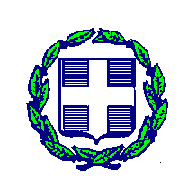 ΕΛΛΗΝΙΚΗ  ΔΗΜΟΚΡΑΤΙΑΠΕΙΦΕΡΕΙΑ Α.Μ.ΘΓΕΝΙΚΗ ΔΙΕΥΘΥΝΣΗ ΕΣΩΤΕΡΙΚΗΣ ΛΕΙΤΟΥΡΓΙΑΠΕΡΙΦΕΡΕΙΑ  ΑΝΑΤΟΛΙΚΗΣ ΜΑΚΕΔΟΝΙΑΣ & ΘΡΑΚΗΣΔΙΕΥΘΥΝΣΗΝΣΗ ΔΙΑΦΑΝΕΙΑΣ ΚΑΙ ΗΛΕΚΤΡΟΝΙΚΗΣΔΙΑΚΥΒΕΡΝΗΣΗΣΤΜΗΜΑ ΠΛΗΡΟΦΟΡΙΚΗΣ Π.Ε. ΕΒΡΟΥΑλεξανδρούπολη 20/04/2020Αριθ. Πρωτ.:  οικ. 56777/279Πληροφορίες	:  Μακρής ΗλίαςΤαχ. Διεύθυνση	:  Καραολή & Δημητρίου 40, 	    Αλεξ/ποληΤ.Κ.	:  68132Τηλέφωνο	: +30 25513 50491Η-Ταχυδρομείο	: makris@pamth.gov.gr Συνημμένα:Έντυπο οικονομικής προσφοράςΈντυπο συνοπτικής οικονομικής προσφοράςΜε εντολή Περιφερειάρχηο Αν. Προϊστάμενος Δ/νσηςΠαναγιώτης ΜπονόβαςΠΕ Πληροφορικής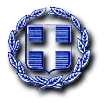 ΕΛΛΗΝΙΚΗ ΔΗΜΟΚΡΑΤΙΑΠΕΡΙΦΕΡΕΙΑ Α.Μ.Θ.ΓΕΝΙΚΗ ΔΙΕΥΘΥΝΣΗ ΕΣΩΤΕΡΙΚΗΣ ΛΕΙΤΟΥΡΓΙΑΣΔΙΕΥΘΥΝΣΗ ΔΙΑΦΑΝΕΙΑΣ ΚΑΙ ΗΛΕΚΤΡΟΝΙΚΗΣ ΔΙΑΚΥΒΕΡΝΗΣΗΣΤΜΗΜΑ ΠΛΗΡΟΦΟΡΙΚΗΣ Π.Ε. ΕΒΡΟΥΤίτλος:	«Προμήθεια  Φορητών Η/Υ, web καμερών & ηχείων»ΦΟΡΗΤΟΣ Η/Υ – Τεμάχια 4ΦΟΡΗΤΟΣ Η/Υ – Τεμάχια 4ΦΟΡΗΤΟΣ Η/Υ – Τεμάχια 4ΦΟΡΗΤΟΣ Η/Υ – Τεμάχια 4ΦΟΡΗΤΟΣ Η/Υ – Τεμάχια 4Α/ΑΑ/ΑΠΡΟΔΙΑΓΡΑΦΗΑΠΑΙΤΗΣΗΑΠΑΝΤΗΣΗ11Γενικά 1.11.1Να αναγραφεί το μοντέλο και ο κατασκευαστήςΝΑΙ1.21.2Να δοθούν όλα τα απαραίτητα εξαρτήματα και λογισμικό (π.χ. οδηγοί) για την σωστή εγκατάσταση και λειτουργία του συστήματος και τα τεχνικά εγχειρίδια για κάθε σύστημα σε έντυπη και ηλεκτρονική μορφήΝΑΙ22Οθόνη2.12.1Διαγώνια διάσταση (inches)≥ 15.6''2.32.3Υποστηριζόμενη Ανάλυση ≥ 1920 x 108033Επεξεργαστής3.13.1Μοντέλο επεξεργαστήIntel Core i5 8ης γενιάς και άνω3.23.2Συχνότητα λειτουργίας (GHz)≥  1,6 GHz44Μνήμη RAM4.14.1Μέγεθος προσφερόμενης μνήμης (GB)≥  84.24.2ΤύποςDDR455Αποθηκευτικός χώρος5.15.1ΤύποςSSD5.25.2Χωρητικότητα≥  256 GB66Συνδεσιμότητα6.16.1WiFiΝΑΙ6.26.2Gigabit LAN ΝΑΙ6.36.3Θύρα USBUSB 3.0 KAI USB 2.06.46.4HDMI + VGA outputsΝΑΙ6.56.5Headset jackΝΑΙ77Camera7.17.1web camera ΝΑΙ88Μέσα Ανάγνωσης8.18.1Card ReaderΝΑΙ9Λειτουργικό σύστημα & άλλο λογισμικόΛειτουργικό σύστημα & άλλο λογισμικό9.1Λειτουργικό σύστημα Windows 10 64 bit Professional Greek προ-εγκατεστημένοΛειτουργικό σύστημα Windows 10 64 bit Professional Greek προ-εγκατεστημένοΝΑΙ9.2Microsoft Office Home 2019 Gr που να συνοδεύεται από την επίσημη άδεια χρήσης του λειτουργικού και να είναι προ-εγκατεστημένοMicrosoft Office Home 2019 Gr που να συνοδεύεται από την επίσημη άδεια χρήσης του λειτουργικού και να είναι προ-εγκατεστημένοΝΑΙ1111Εγγύηση10.110.1Εγγύηση τουλάχιστον 2 έτηΝΑΙWeb camera με ενσωματωμένο μικρόφωνο (mic) - Τεμάχια 50Web camera με ενσωματωμένο μικρόφωνο (mic) - Τεμάχια 50Web camera με ενσωματωμένο μικρόφωνο (mic) - Τεμάχια 50Web camera με ενσωματωμένο μικρόφωνο (mic) - Τεμάχια 50Α/ΑΠΡΟΔΙΑΓΡΑΦΗΑΠΑΙΤΗΣΗΑΠΑΝΤΗΣΗ1.1Ανάλυση video: >= 1280 x 720 pixelsΝΑΙ1.2Με ενσωματωμένο μικρόφωνοΝΑΙ2Με κλιπ ώστε να εγκαθίσταται και να προσαρμόζεται πάνω σε οθόνες ή  φορητούςΝΑΙ2.1Εγγύηση τουλάχιστον 2 έτη≥ 15.6''Εξωτερικά ηχεία Η/Υ - Τεμάχια 50Εξωτερικά ηχεία Η/Υ - Τεμάχια 50Εξωτερικά ηχεία Η/Υ - Τεμάχια 50Εξωτερικά ηχεία Η/Υ - Τεμάχια 50Α/ΑΠΡΟΔΙΑΓΡΑΦΗΑΠΑΙΤΗΣΗΑΠΑΝΤΗΣΗ1.1Εξωτερικά ηχεία Η/ΥΝΑΙ4072.5152.0006  Πίστωση: 7.000€  4072.5152.0006  Πίστωση: 7.000€  4072.5152.0006  Πίστωση: 7.000€  4072.5152.0006  Πίστωση: 7.000€  4072.5152.0006  Πίστωση: 7.000€  4072.5152.0006  Πίστωση: 7.000€  α/αΕΙΔΟΣ ΠΡΟΜΗΘΕΙΑΣ /ΥΠΗΡΕΣΙΑΣΜον.μέτρησηςΠοσό-τηταΠΡΟΣΦΕΡΟΜΕΝΗ ΤΙΜΗ ΜΕ ΦΠΑ (€)ΠΡΟΣΦΕΡΟΜΕΝΗ ΤΙΜΗ ΜΕ ΦΠΑ (€)α/αΕΙΔΟΣ ΠΡΟΜΗΘΕΙΑΣ /ΥΠΗΡΕΣΙΑΣΜον.μέτρησηςΠοσό-τηταΑριθμητικώςΟΛΟΓΡΑΦΩΣ1.Web cameraΚατασκευαστής  ………………………..  Μοντέλο ……………………………Τεμ.50………………………………………………………………………………………………………………………….2.ΦΟΡΗΤΟΣ Η/ΥΚατασκευαστής  ………………………..  Μοντέλο ……………………………Τεμ.4………………………………………………………………………………………………………………………….3.ΗχείαΚατασκευαστής  ………………………..  Μοντέλο ……………………………Τεμ.50………………………………………………………………………………………………………………………….Σύνολο Σύνολο Σύνολο Σύνολο ΕΛΛΗΝΙΚΗ ΔΗΜΟΚΡΑΤΙΑΠΕΡΙΦΕΡΕΙΑ Α.Μ.Θ.ΓΕΝΙΚΗ ΔΙΕΥΘΥΝΣΗ ΕΣΩΤΕΡΙΚΗΣ ΛΕΙΤΟΥΡΓΙΑΣΔΙΕΥΘΥΝΣΗ ΔΙΑΦΑΝΕΙΑΣ ΚΑΙ ΗΛΕΚΤΡΟΝΙΚΗΣ ΔΙΑΚΥΒΕΡΝΗΣΗΣΤΜΗΜΑ ΠΛΗΡΟΦΟΡΙΚΗΣ Π.Ε.ΈΒΡΟΥΤίτλος:	«Προμήθεια  Φορητών Η/Υ, web καμερών & ηχείων»A/AΑνάληψη ΑΔΑΤιμή συνολικής ποσότητας με Φ.Π.ΑΤιμή προσφοράς4072.5152.0006ΨΕΡ97ΛΒ-ΡΕ77.000€Σύνολο:Σύνολο:7.000€